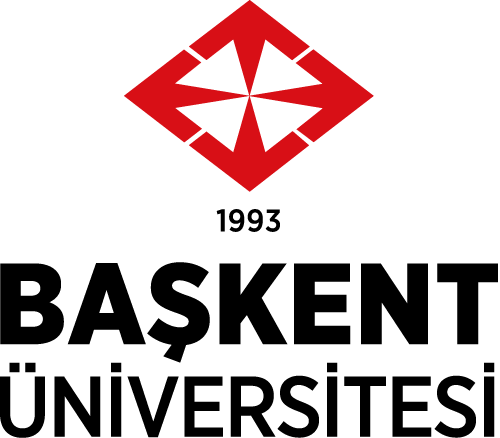 EĞİTİM BİLİMLERİ ENSTİTÜSÜBAŞKENT ÜNİVERSİTESİ EĞİTİM BİLİMLERİ ENSTİTÜSÜ KALİTE KOMİSYONUDr. Öğr. Üyesi Hatice Turan Bora (Komisyon Başkanı)Dr. Öğr. Üyesi Gülin Dağdeviren Kırmızı (Komisyon Başkan Yardımcısı, Yabancı Diller Eğitimi)Doç. Dr. Emine Cabı (Üye, Bilgisayar ve Öğretim Teknolojileri Eğitimi Anabilim Dalı)Dr. Öğr. Üyesi Sevgen Özbaşı (Üye, Türkçe ve Sosyal Bilimler Eğitimi Anabilim Dalı)Dr. Öğr. Üyesi  Kadriye Belgin Demirus (Üye, Eğitim Bilimleri Anabilim Dalı)Öğr. Gör. Esra Merdin (Üye, Temel Eğitim Anabilim Dalı)Araş. Gör. Sıla Acun (Üye, Matematik ve Fen Bilimleri Eğitimi Anabilim Dalı)Elif Alım Mutlu (Üye, Rehberlik ve Psikolojik Danışmanlık Tezli Yüksek Lisans Öğrencisi)Özgen Özbek (Eğitim Bilimleri Enstitüsü, Yönetici Sekreteri)